Love Is A Rose (Chris H.)Neil Young 1974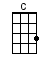 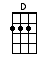 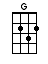 INSTRUMENTAL INTRO:  < Starting note: B > / 1 2 3 4 /[G] Love is a rose but you'd / [C] better [C] not [G] pick itIt / [G] only grows when it's / [D] on [D] the [G] vineA / [G] handful of thorns and you'll / [C] know [C] you've [G] missed itYou / [G] lose your love when you / [D] say the [D] word [G] ”mine" / [G] / [G] /[G] Love is a rose but you'd / [C] better [C] not [G] pick itIt / [G] only grows when it's / [D] on [D] the [G] vineA / [G] handful of thorns and you'll / [C] know [C] you've [G] missed itYou / [G] lose your love when you / [D] say the [D] word [G] ”mine" / [G]   /                                                                                                               /   1 2  /CHORUS:[C] I wanna see what's / [G] never been seen /[D] I wanna live that / [G] age old dream /[C] Come on, lass, we can / [G] go togetherLet's / [D] take the best right / [G] now [G]          /                                              /      1      2      3     4  /[G] Take the best right / [G] now / [G] / [G] /[G] I wanna go to an / [C] old [C] hoe-[G]down /[G] Long ago in a / [D] wes-[D]tern [G] town /[G] Pick me up but my / [C] feet [C] are [G] draggin' /[G] Give me a lift and I'll / [D] hay [D] your [G] wagon / [G] / [G]   /                                                                                                   /   1 2  /CHORUS:[C] I wanna see what's / [G] never been seen /[D] I wanna live that / [G] age old dream /[C] Come on, lass, we can / [G] go togetherLet's / [D] take the best right / [G] now [G]          /                                              /      1      2      3     4  /[G] Take the best right / [G] now / [G] /[G] Love is a rose but you'd / [C] better [C] not [G] pick itIt / [G] only grows when it's / [D] on [D] the [G] vineA / [G] handful of thorns and you'll / [C] know [C] you've [G] missed itYou / [G] lose your love when you / [D] say [D]  the word [G] ”mine"/ [G]   /                                                                                                              /   1 2  /[G] Mine / [G] mine /[G] Love is a rose / [G][C] [G] /[G] Love is a rose / [G][C] [G] /[G] Love is a rose / [G][C] [G] /[G] Love is a rose / [G][C] [G] /www.bytownukulele.ca